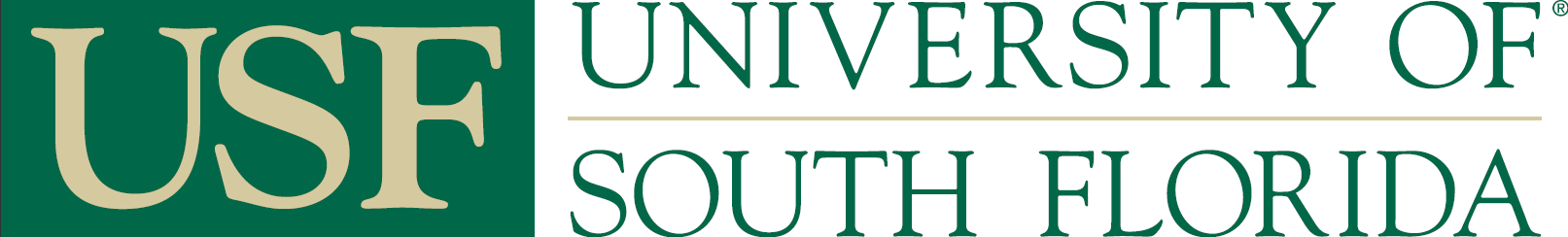 MBS Honors Nomination FormStudents must have a USF GPA of 3.5 or higher and have applied for Fall 2023 graduation to be eligible for MBS honors. Students can be nominated by faculty, other students, or may self-nominate. Nominations can be in any of the several categories listed below.  Please note that this is a nomination only. Awards will be decided by the MBS Undergraduate Program Committee.This form is due to Shannon Hunsecker, Department of Molecular Biosciences, Email: shunsecker@usf.edu no later than Friday, October 27th, 2023.Please circle the category for which the nomination is to be made:Student Excellence Award (CBO major )Student Excellence Award (MIC major)Outstanding Student Award (one will be selected from all MBS majors)Outstanding Undergraduate Research Award (CBO or MIC majors)Volunteerism Award (References needed)Special Award (e.g. first member of your family to go to college or other special circumstances)	Specify special circumstances______________________________________________________Name: ______________________________________________ Email: ___________________________Major: ________________________________ Expected graduation date: _________________________USF Overall GPA: ____________In a few sentences, please explain why the candidate deserves the award:Briefly describe extracurricular activities relevant to the award:Briefly describe special achievements, honors and awards that may be relevant:Briefly describe your career goals:Name a MBS professor who could attest to your accomplishments if asked:Name: ________________________________________ Title: _______________________________Office Phone: ___________________________Email:______________________________________